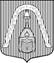 Местная   Администрация внутригородскогоМуниципального образования Санкт-Петербургамуниципальный округ Лиговка-ЯмскаяПаспорт муниципальной программыНаименование программы:  «Спорт для всех»ПО ИСПОЛНЕНИЮ РАСХОДНЫХ ОБЯЗАТЕЛЬСТВ МУНИЦИПАЛЬНОГО   ОБРАЗОВАНИЯ, ВЫТЕКАЮЩИХ ИЗ ПОЛНОМОЧИЙ ПО ВОПРОСАМ МЕСТНОГО ЗНАЧЕНИЯ, ОПРЕДЕЛЕННЫХ ЗАКОНАМИ САНКТ-ПЕТЕРБУРГА:СОЗДАНИЕ  УСЛОВИЙ  ДЛЯ  РАЗВИТИЯ  НА  ТЕРРИТОРИИ  МУНИЦИПАЛЬНОГО  ОБРАЗОВАНИЯ  МАССОВОЙ  ФИЗИЧЕСКОЙ  КУЛЬТУРЫ  И СПОРТАЦели и задачи программы:Основная цель: - Пропаганда здорового образа жизни путем развития на территории муниципального образования массовой физической культуры и спортаЗадачи состоят в следующем:- Вовлечение жителей, в особенности молодежи в занятие физической культурой и спортом посредством сочетания различных соревновательных систем при проведении спортивных мероприятий.- Участие детей и подростков в  муниципальных и межмуниципальных  спортивных мероприятиях.Сроки реализации:  2014 г.Объем финансирования:  560,2  тыс. руб.Источник финансирования: бюджет внутригородского Муниципального образования Санкт-Петербурга муниципальный округ Лиговка-Ямская на 2014 год                I. Перечень и описание программных мероприятийСогласовано по наполнению программы: председатель комиссии по образованию, культуре и здравоохранению                       __________                     Чекина В.Д.                II.Обоснование объемов финансирования на 2014 годс учетом прогноза индекса потребительских цен в размере 5.8%(письмо СМО №251-СМО от 02.07.2013)III. Механизм реализации программы3.1. Основными  формами проведения мероприятий являются:- спортивные игры, турниры, состязания, направленные  на развитие физической подготовки детей и подростков- мероприятия, направленные  на поддержание физической формы и общего оздоровления жителей округаУказанные мероприятия реализуются структурным подразделением организационной работы и исполнения отдельных государственных полномочий местной Администрации Муниципального образования Лиговка-Ямская с привлечением подрядных организаций.3.2.            Мероприятия по информационному сопровождению реализации настоящей программы осуществляется специалистом, ответственным за муниципальную информационную службу.3.3.            При реализации программы нормативно-правовой базой служат  следующие источники:- Конституция Российской Федерации;- Федеральный закон от 06.10.2003г. №131-Ф3 «Об общих принципах организации местного самоуправления в Российской Федерации» (ред. 01.09.2013г.);-  Закон Санкт-Петербурга от 23.09.2009г. №420-79 «Об организации местного самоуправления в Санкт-Петербурге» (в ред. от 28.06.2013г.), - Закон Санкт-Петербурга «Об основах политики Санкт-Петербурга в области физической культуры и  спорта от 14 декабря 2009 года N 532-105 (в ред. от 28.12.2012 г.); - Постановление Правительства Санкт-Петербурга от 9 февраля 2010 г. N 91 «Об утверждении концепции и долгосрочной целевой программы Санкт-Петербурга "Программа развития физической культуры и спорта  в Санкт-Петербурге на 2010-2014 годы»- Устав Муниципального образования Лиговка-Ямская от 05.07.2011 г. (ред. от 25.04.2012 г.;- План социально-экономического развития внутригородского  Муниципального образования Санкт-Петербурга муниципальный округ Лиговка-Ямская на 2014год и плановый период 2015-2016 годыIV. Ожидаемые конечные результаты реализации программыВ рамках настоящей муниципальной целевой программы предполагается  провести 1 мероприятие, отвечающее задаче пропаганды здорового образа жизни у  молодого поколения с охватом участников  60 детей и подростков, проживающих  на территории Муниципального образования и обучающихся  в  образовательных учреждениях на  территории округа.  и 2 программы по общему оздоровлению жителей округа, посещающих бассейн с  общим количеством 2079 человеко/посещений. V. Критерии оценки эффективности исполнения программы и контроль за ходом ее реализацииОценка эффективности программы и контроль за ходом ее реализации производится на основании Положения «О разработке, утверждении, реализации и оценке эффективности муниципальных целевых программ во внутригородском Муниципальном образовании Санкт-Петербурга муниципальный округ Лиговка-Ямская», утвержденного Постановлением местной Администрации от 16.07.2013 №116 (далее – Положение). Для оценки эффективности программы используется универсальный критерий, согласно Положению:Вторым критерием является критерийПриложение  2.15.к Постановлению местной Администрации Муниципального образования Лиговка-Ямская от 28.11.2013 №  184 «Об утверждении муниципальных программ и непрограммных направлений деятельности на 2014 год»УТВЕРЖДАЮИ.о. Главы местной Администрации_____________ О.Ю. Буканова№№ п/пНаименование основных мероприятийОбщий объем финансирования 2014 (тыс. руб.)1 кв.2 кв.3 кв.4 кв.Примечания1.Организация посещения бассейна для детей и подростков, проживающих на территории Муниципального образования (10 чел. *8 мес.)(многодетные и опекаемые дети округа)61,115,315,37,622,92262.Аренда воды (времени доступа) бассейна для подготовки к соревнованиям по плаванию(8 месяцев). Участники соревнований – жители  Муниципального образования Лиговка-Ямская. Сроки проведения соревнований – ноябрь - декабрь 2014 г.397,799,599,449,7149,12263. Проведение итогового соревнования по плаванию40,00,00,00,040,04.Организация и проведение турнира по лазерному бою на специальном полигоне. Игра Лазертаг для детей и подростков61,40,061,40,00,0226ИТОГО 4 мероприятия:560,2114,8176,157,3212,0УслугаСтоимость 2014 г (руб.)Стоимость 2014 г (руб.)ПримечаниеОрганизация посещения бассейна (для жителей округа-работников бюджетной сферы (38 чел.*8 мес.)375900397700Муниципальный контрактОрганизация посещения бассейн для детей и подростков, проживающих на территории Муниципального образования(10 чел. *8 мес.)5775061099,5Муниципальный контрактПроведение турнира по лазерному бою «Лазертаг»5800061400Муниципальный контракт №10 от 09.04.2013Формулировка частного критерияЗначение весового коэффициентаГрадацияБалльная оценкаВыполнение плана мероприятий согласно утвержденной муниципальной целевой программе (К1)0,5Выполнение плана программных мероприятий осуществлено в полном объеме10Выполнение плана мероприятий согласно утвержденной муниципальной целевой программе (К1)0,5План программных мероприятий выполнен не менее чем на 90%8Выполнение плана мероприятий согласно утвержденной муниципальной целевой программе (К1)0,5План программных мероприятий выполнен не менее чем на 70%6Выполнение плана мероприятий согласно утвержденной муниципальной целевой программе (К1)0,5План программных мероприятий выполнен не менее чем на 50%4Выполнение плана мероприятий согласно утвержденной муниципальной целевой программе (К1)0,5Фактическое выполнение плана программных мероприятий составляет от 30 до 50%2Выполнение плана мероприятий согласно утвержденной муниципальной целевой программе (К1)0,5План программных мероприятий выполнен не менее чем на 30%1Фактический охват программными мероприятиями  предполагаемых участников из целевой аудитории  от запланированного количества (К2), в %.0,5Охват участников мероприятия не менее запланированного числа10Фактический охват программными мероприятиями  предполагаемых участников из целевой аудитории  от запланированного количества (К2), в %.0,5Отклонение (в сторону уменьшения) от плана охвата участников мероприятия не более 10%8Фактический охват программными мероприятиями  предполагаемых участников из целевой аудитории  от запланированного количества (К2), в %.0,5Отклонение (в сторону уменьшения) от плана охвата участников мероприятия не менее 10% и не более  30%6Фактический охват программными мероприятиями  предполагаемых участников из целевой аудитории  от запланированного количества (К2), в %.0,5Отклонение (в сторону уменьшения) от плана охвата участников мероприятия не менее  30% и не более 50%4Фактический охват программными мероприятиями  предполагаемых участников из целевой аудитории  от запланированного количества (К2), в %.0,5Отклонение (в сторону уменьшения) от плана охвата участников мероприятия более 50%1